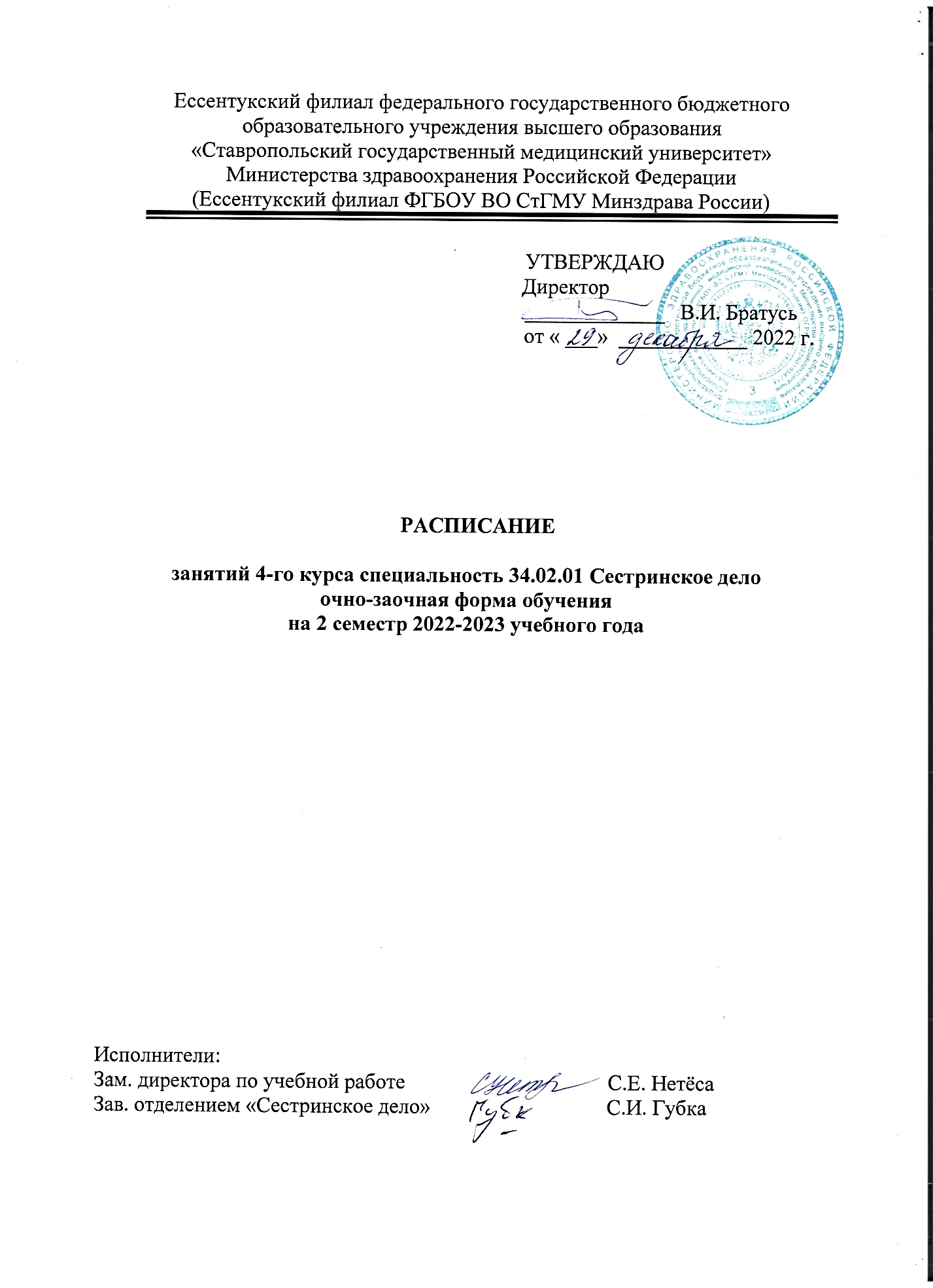 РАСПИСАНИЕ ЗАНЯТИЙ НА 2022-2023 УЧ.ГОДРАСПИСАНИЕ ЗАНЯТИЙ НА 2022-2023 УЧ.ГОДРАСПИСАНИЕ ЗАНЯТИЙ НА 2022-2023 УЧ.ГОДРАСПИСАНИЕ ЗАНЯТИЙ НА 2022-2023 УЧ.ГОДРАСПИСАНИЕ ЗАНЯТИЙ НА 2022-2023 УЧ.ГОДРАСПИСАНИЕ ЗАНЯТИЙ НА 2022-2023 УЧ.ГОД451В451ВЯНВАРЬЯНВАРЬЯНВАРЬЯНВАРЬЯНВАРЬЯНВАРЬЯНВАРЬПонедельник291623303030Понедельник8.00 9.35Понедельник9.45 11.20Понедельник11.50 13.25Понедельник13.35 15.10Понедельник15.20 17.00Осн. реаним.Малова А.А.Осн. реаним.Малова А.А.Осн. реаним.Малова А.А.Осн. реаним.Малова А.А.Понедельник17.05 18.40Мед. катастрофМалова А.А.Клин. фарм.Косых А.В.Осн. реаним.Малова А.А.Осн. реаним.Малова А.А.Вторник3101724313131Вторник8.00 9.35Вторник9.45 11.20Вторник11.50 13.25Вторник13.35 15.10Вторник15.20 17.00Прав. обесп. проф. деят.Прусакова А.Н.Прав. обесп. проф. деят.Прусакова А.Н.Осн. реаним.Малова А.А.Осн. реаним.Малова А.А.Вторник17.05 18.40Общ. здор. и здрав.Мещерина С.Г.Общ. здор. и здрав.Мещерина С.Г.Осн. реаним.Малова А.А.Осн. реаним.Малова А.А.Среда4111825Среда8.00 9.35Среда9.45 11.20Среда11.50 13.25Среда13.35 15.10Среда15.20 17.00Клин. фарм.Косых А.В.Мед. катастрофМалова А.А.Среда17.05 18.40Прав. обесп. проф. деят.Прусакова А.Н.Прав. обесп. проф. деят.Прусакова А.Н.Четверг5121926Четверг8.00 9.35Четверг9.45 11.20Четверг11.50 13.25Четверг13.35 15.10Четверг15.20 17.00Осн. реаним.Малова А.А.Осн. реаним.Малова А.А.Мед. катастрофМалова А.А.Четверг17.05 18.40Мед. катастрофМалова А.А.Мед. катастрофМалова А.А.Общ. здор. и здрав.Мещерина С.Г.Пятница6132027Пятница8.00 9.35Пятница9.45 11.20Пятница11.50 13.25Пятница13.35 15.10Пятница15.20 17.00Клин. фарм.Косых А.В.Пятница17.05 18.40Общ. здор. и здрав.Мещерина С.Г.Суббота 7142128Суббота 8.00 9.35День консультаций,отработок, самостоятельной работы студентов, метод.работы преподавателейДень консультаций,отработок, самостоятельной работы студентов, метод.работы преподавателейДень консультаций,отработок, самостоятельной работы студентов, метод.работы преподавателейСуббота 9.45 11.20День консультаций,отработок, самостоятельной работы студентов, метод.работы преподавателейДень консультаций,отработок, самостоятельной работы студентов, метод.работы преподавателейДень консультаций,отработок, самостоятельной работы студентов, метод.работы преподавателейСуббота 11.50 13.25День консультаций,отработок, самостоятельной работы студентов, метод.работы преподавателейДень консультаций,отработок, самостоятельной работы студентов, метод.работы преподавателейДень консультаций,отработок, самостоятельной работы студентов, метод.работы преподавателейСуббота 13.35 15.10Суббота 15.20 17.00Суббота 17.05 18.40451В451ВФЕВРАЛЬФЕВРАЛЬФЕВРАЛЬФЕВРАЛЬФЕВРАЛЬФЕВРАЛЬФЕВРАЛЬФЕВРАЛЬФЕВРАЛЬФЕВРАЛЬФЕВРАЛЬФЕВРАЛЬФЕВРАЛЬФЕВРАЛЬФЕВРАЛЬФЕВРАЛЬФЕВРАЛЬФЕВРАЛЬПонедельник66661313131320202020272727Понедельник8.00 9.35Понедельник9.45 11.20Понедельник11.50 13.25Понедельник13.35 15.10Понедельник15.20 17.00Осн. реаним.Малова А.А.Осн. реаним.Малова А.А.Осн. реаним.Малова А.А.Осн. реаним.Малова А.А.Мед. катастрофМалова А.А.Прав. обесп. проф. деят.Прусакова А.Н.Прав. обесп. проф. деят.Прусакова А.Н.Прав. обесп. проф. деят.Прусакова А.Н.Мед. катастрофМалова А.А.Мед. катастрофМалова А.А.Понедельник17.05 18.40Осн. реаним.Малова А.А.Осн. реаним.Малова А.А.Осн. реаним.Малова А.А.Осн. реаним.Малова А.А.Мед. катастрофМалова А.А.Прав. обесп. проф. деят.Прусакова А.Н.Прав. обесп. проф. деят.Прусакова А.Н.Прав. обесп. проф. деят.Прусакова А.Н.Мед. катастрофМалова А.А.Мед. катастрофМалова А.А.Вторник77771414141421212121282828Вторник8.00 9.35Вторник9.45 11.20Вторник11.50 13.25Вторник13.35 15.10Вторник15.20 17.00Осн. реаним.Малова А.А.Осн. реаним.Малова А.А.Общ. здор. и здрав.Мещерина С.Г.Общ. здор. и здрав.Мещерина С.Г.Осн. реаним.Малова А.А.Осн. реаним.Малова А.А.Общ. здор. и здрав.Мещерина С.Г.Общ. здор. и здрав.Мещерина С.Г.Мед. катастрофМалова А.А.Мед. катастрофМалова А.А.Мед. катастрофМалова А.А.Мед. катастрофМалова А.А.Общ. здор. и здрав.Мещерина С.Г.Вторник17.05 18.40Осн. реаним.Малова А.А.Осн. реаним.Малова А.А.Общ. здор. и здрав.Мещерина С.Г.Общ. здор. и здрав.Мещерина С.Г.Осн. реаним.Малова А.А.Осн. реаним.Малова А.А.Общ. здор. и здрав.Мещерина С.Г.Общ. здор. и здрав.Мещерина С.Г.Мед. катастрофМалова А.А.Мед. катастрофМалова А.А.Мед. катастрофМалова А.А.Мед. катастрофМалова А.А.Общ. здор. и здрав.Мещерина С.Г.Среда11188881515151522222222Среда8.00 9.35Среда9.45 11.20Среда11.50 13.25Среда13.35 15.10Среда15.20 17.00Прав. обесп. проф. деят.Прусакова А.Н.Прав. обесп. проф. деят.Прусакова А.Н.Осн. реаним.Малова А.А.Осн. реаним.Малова А.А.Осн. реаним.Малова А.А.Осн. реаним.Малова А.А.Общ. здор. и здрав.Мещерина С.Г.Мед. катастрофМалова А.А.Мед. катастрофМалова А.А.Мед. катастрофМалова А.А.Прав. обесп. проф. деят.Прусакова А.Н.Мед. катастрофМалова А.А.Мед. катастрофМалова А.А.Мед. катастрофМалова А.А.Прав. обесп. проф. деят.Прусакова А.Н.Среда17.05 18.40Прав. обесп. проф. деят.Прусакова А.Н.Прав. обесп. проф. деят.Прусакова А.Н.Осн. реаним.Малова А.А.Осн. реаним.Малова А.А.Осн. реаним.Малова А.А.Осн. реаним.Малова А.А.Общ. здор. и здрав.Мещерина С.Г.Мед. катастрофМалова А.А.Мед. катастрофМалова А.А.Мед. катастрофМалова А.А.Прав. обесп. проф. деят.Прусакова А.Н.Мед. катастрофМалова А.А.Мед. катастрофМалова А.А.Мед. катастрофМалова А.А.Прав. обесп. проф. деят.Прусакова А.Н.Четверг22299991616161623232323Четверг8.00 9.35Четверг9.45 11.20Четверг11.50 13.25Четверг13.35 15.10Четверг15.20 17.00Осн. реаним.Малова А.А.Общ. здор. и здрав.Мещерина С.Г.Общ. здор. и здрав.Мещерина С.Г.Прав. обесп. проф. деят.Прусакова А.Н.Прав. обесп. проф. деят.Прусакова А.Н.Прав. обесп. проф. деят.Прусакова А.Н.Осн. реаним.Малова А.А.Мед. катастрофМалова А.А.Мед. катастрофМалова А.А.Мед. катастрофМалова А.А.Четверг17.05 18.40Осн. реаним.Малова А.А.Общ. здор. и здрав.Мещерина С.Г.Общ. здор. и здрав.Мещерина С.Г.Прав. обесп. проф. деят.Прусакова А.Н.Прав. обесп. проф. деят.Прусакова А.Н.Прав. обесп. проф. деят.Прусакова А.Н.Осн. реаним.Малова А.А.Мед. катастрофМалова А.А.Мед. катастрофМалова А.А.Мед. катастрофМалова А.А.Пятница333101010101717171724242424Пятница8.00 9.35Пятница9.45 11.20Пятница11.50 13.25Пятница13.35 15.10Пятница15.20 17.00Клин. фарм.Косых А.В.Клин. фарм.Косых А.В.Клин. фарм.Косых А.В.Клин. фарм.Косых А.В.Клин. фарм.Косых А.В.Клин. фарм.Косых А.В.Клин. фарм.Косых А.В.Общ. здор. и здрав.Мещерина С.Г.Общ. здор. и здрав.Мещерина С.Г.Общ. здор. и здрав.Мещерина С.Г.Общ. здор. и здрав.Мещерина С.Г.Пятница17.05 18.40Мед. катастрофМалова А.А.Мед. катастрофМалова А.А.Мед. катастрофМалова А.А.Мед. катастрофМалова А.А.Мед. катастрофМалова А.А.Мед. катастрофМалова А.А.Мед. катастрофМалова А.А.Мед. катастрофМалова А.А.Мед. катастрофМалова А.А.Мед. катастрофМалова А.А.Мед. катастрофМалова А.А.Суббота 444111111111818181825252525Суббота 8.00 9.35День консультаций,отработок, самостоятельной работы студентов, метод.работы преподавателейДень консультаций,отработок, самостоятельной работы студентов, метод.работы преподавателейДень консультаций,отработок, самостоятельной работы студентов, метод.работы преподавателейДень консультаций,отработок, самостоятельной работы студентов, метод.работы преподавателейДень консультаций,отработок, самостоятельной работы студентов, метод.работы преподавателейДень консультаций,отработок, самостоятельной работы студентов, метод.работы преподавателейДень консультаций,отработок, самостоятельной работы студентов, метод.работы преподавателейДень консультаций,отработок, самостоятельной работы студентов, метод.работы преподавателейДень консультаций,отработок, самостоятельной работы студентов, метод.работы преподавателейДень консультаций,отработок, самостоятельной работы студентов, метод.работы преподавателейДень консультаций,отработок, самостоятельной работы студентов, метод.работы преподавателейДень консультаций,отработок, самостоятельной работы студентов, метод.работы преподавателейДень консультаций,отработок, самостоятельной работы студентов, метод.работы преподавателейДень консультаций,отработок, самостоятельной работы студентов, метод.работы преподавателейДень консультаций,отработок, самостоятельной работы студентов, метод.работы преподавателейСуббота 9.45 11.20День консультаций,отработок, самостоятельной работы студентов, метод.работы преподавателейДень консультаций,отработок, самостоятельной работы студентов, метод.работы преподавателейДень консультаций,отработок, самостоятельной работы студентов, метод.работы преподавателейДень консультаций,отработок, самостоятельной работы студентов, метод.работы преподавателейДень консультаций,отработок, самостоятельной работы студентов, метод.работы преподавателейДень консультаций,отработок, самостоятельной работы студентов, метод.работы преподавателейДень консультаций,отработок, самостоятельной работы студентов, метод.работы преподавателейДень консультаций,отработок, самостоятельной работы студентов, метод.работы преподавателейДень консультаций,отработок, самостоятельной работы студентов, метод.работы преподавателейДень консультаций,отработок, самостоятельной работы студентов, метод.работы преподавателейДень консультаций,отработок, самостоятельной работы студентов, метод.работы преподавателейДень консультаций,отработок, самостоятельной работы студентов, метод.работы преподавателейДень консультаций,отработок, самостоятельной работы студентов, метод.работы преподавателейДень консультаций,отработок, самостоятельной работы студентов, метод.работы преподавателейДень консультаций,отработок, самостоятельной работы студентов, метод.работы преподавателейСуббота 11.50 13.25День консультаций,отработок, самостоятельной работы студентов, метод.работы преподавателейДень консультаций,отработок, самостоятельной работы студентов, метод.работы преподавателейДень консультаций,отработок, самостоятельной работы студентов, метод.работы преподавателейДень консультаций,отработок, самостоятельной работы студентов, метод.работы преподавателейДень консультаций,отработок, самостоятельной работы студентов, метод.работы преподавателейДень консультаций,отработок, самостоятельной работы студентов, метод.работы преподавателейДень консультаций,отработок, самостоятельной работы студентов, метод.работы преподавателейДень консультаций,отработок, самостоятельной работы студентов, метод.работы преподавателейДень консультаций,отработок, самостоятельной работы студентов, метод.работы преподавателейДень консультаций,отработок, самостоятельной работы студентов, метод.работы преподавателейДень консультаций,отработок, самостоятельной работы студентов, метод.работы преподавателейДень консультаций,отработок, самостоятельной работы студентов, метод.работы преподавателейДень консультаций,отработок, самостоятельной работы студентов, метод.работы преподавателейДень консультаций,отработок, самостоятельной работы студентов, метод.работы преподавателейДень консультаций,отработок, самостоятельной работы студентов, метод.работы преподавателейСуббота 13.35 15.10Суббота 15.20 17.00Суббота 17.05 18.40451В451ВМАРТМАРТМАРТМАРТМАРТМАРТМАРТМАРТМАРТМАРТМАРТМАРТМАРТМАРТМАРТМАРТПонедельник661313131320202020272727Понедельник8.00 9.35Понедельник9.45 11.20Понедельник11.50 13.25Понедельник13.35 15.10Понедельник15.20 17.00Общ. здор. и здрав.Мещерина С.Г.Мед. катастрофМалова А.А.Прав. обесп. проф. деят.Прусакова А.Н.Прав. обесп. проф. деят.Прусакова А.Н.Прав. обесп. проф. деят.Прусакова А.Н.Прав. обесп. проф. деят.Прусакова А.Н.Клин. фарм.Косых А.В.Клин. фарм.Косых А.В.Клин. фарм.Косых А.В.Клин. фарм.Косых А.В.Клин. фарм.Косых А.В.Клин. фарм.Косых А.В.Клин. фарм.Косых А.В.Понедельник17.05 18.40Общ. здор. и здрав.Мещерина С.Г.Мед. катастрофМалова А.А.Прав. обесп. проф. деят.Прусакова А.Н.Прав. обесп. проф. деят.Прусакова А.Н.Прав. обесп. проф. деят.Прусакова А.Н.Прав. обесп. проф. деят.Прусакова А.Н.Клин. фарм.Косых А.В.Клин. фарм.Косых А.В.Клин. фарм.Косых А.В.Клин. фарм.Косых А.В.Клин. фарм.Косых А.В.Клин. фарм.Косых А.В.Клин. фарм.Косых А.В.Вторник771414141421212121282828Вторник8.00 9.35Вторник9.45 11.20Вторник11.50 13.25Вторник13.35 15.10Вторник15.20 17.00Мед. катастрофМалова А.А.Прав. обесп. проф. деят.Прусакова А.Н.Прав. обесп. проф. деят.Прусакова А.Н.Мед. катастрофМалова А.А.Мед. катастрофМалова А.А.Прав. обесп. проф. деят.Прусакова А.Н.Прав. обесп. проф. деят.Прусакова А.Н.Мед. катастрофМалова А.А.Мед. катастрофМалова А.А.Прав. обесп. проф. деят.Прусакова А.Н.Вторник17.05 18.40Мед. катастрофМалова А.А.Прав. обесп. проф. деят.Прусакова А.Н.Прав. обесп. проф. деят.Прусакова А.Н.Мед. катастрофМалова А.А.Мед. катастрофМалова А.А.Прав. обесп. проф. деят.Прусакова А.Н.Прав. обесп. проф. деят.Прусакова А.Н.Мед. катастрофМалова А.А.Мед. катастрофМалова А.А.Прав. обесп. проф. деят.Прусакова А.Н.Среда111881515151522222222292929Среда8.00 9.35Среда9.45 11.20Среда11.50 13.25Среда13.35 15.10Среда15.20 17.00Общ. здор. и здрав.Мещерина С.Г.Общ. здор. и здрав.Мещерина С.Г.Мед. катастрофМалова А.А.Общ. здор. и здрав.Мещерина С.Г.Общ. здор. и здрав.Мещерина С.Г.Общ. здор. и здрав.Мещерина С.Г.Общ. здор. и здрав.Мещерина С.Г.Прав. обесп. проф. деят.Прусакова А.Н.Прав. обесп. проф. деят.Прусакова А.Н.Среда17.05 18.40Общ. здор. и здрав.Мещерина С.Г.Общ. здор. и здрав.Мещерина С.Г.Мед. катастрофМалова А.А.Общ. здор. и здрав.Мещерина С.Г.Общ. здор. и здрав.Мещерина С.Г.Общ. здор. и здрав.Мещерина С.Г.Общ. здор. и здрав.Мещерина С.Г.Прав. обесп. проф. деят.Прусакова А.Н.Прав. обесп. проф. деят.Прусакова А.Н.Четверг222991616161623232323303030Четверг8.00 9.35Четверг9.45 11.20Четверг11.50 13.25Четверг13.35 15.10Четверг15.20 17.00Мед. катастрофМалова А.А.Клин. фарм.Косых А.В.Клин. фарм.Косых А.В.Мед. катастрофМалова А.А.Общ. здор. и здрав.Мещерина С.Г.Общ. здор. и здрав.Мещерина С.Г.Общ. здор. и здрав.Мещерина С.Г.УП 03.01УП 03.01УП 03.01Четверг17.05 18.40Мед. катастрофМалова А.А.Общ. здор. и здрав.Мещерина С.Г.Общ. здор. и здрав.Мещерина С.Г.Мед. катастрофМалова А.А.Общ. здор. и здрав.Мещерина С.Г.Общ. здор. и здрав.Мещерина С.Г.Общ. здор. и здрав.Мещерина С.Г.УП 03.01УП 03.01УП 03.01Пятница33310101717171724242424313131Пятница8.00 9.35Пятница9.45 11.20Пятница11.50 13.25Пятница13.35 15.10Пятница15.20 17.00Клин. фарм.Косых А.В.Клин. фарм.Косых А.В.Клин. фарм.Косых А.В.Клин. фарм.Косых А.В.Клин. фарм.Косых А.В.Клин. фарм.Косых А.В.Клин. фарм.Косых А.В.Клин. фарм.Косых А.В.Клин. фарм.Косых А.В.УП 03.01УП 03.01УП 03.01Пятница17.05 18.40Клин. фарм.Косых А.В.Клин. фарм.Косых А.В.Клин. фарм.Косых А.В.Клин. фарм.Косых А.В.Клин. фарм.Косых А.В.Клин. фарм.Косых А.В.Клин. фарм.Косых А.В.УП 03.01УП 03.01УП 03.01Суббота 44411111818181825252525Суббота 8.00 9.35День консультаций,отработок, самостоятельной работы студентов, метод.работы преподавателейДень консультаций,отработок, самостоятельной работы студентов, метод.работы преподавателейДень консультаций,отработок, самостоятельной работы студентов, метод.работы преподавателейДень консультаций,отработок, самостоятельной работы студентов, метод.работы преподавателейДень консультаций,отработок, самостоятельной работы студентов, метод.работы преподавателейДень консультаций,отработок, самостоятельной работы студентов, метод.работы преподавателейДень консультаций,отработок, самостоятельной работы студентов, метод.работы преподавателейДень консультаций,отработок, самостоятельной работы студентов, метод.работы преподавателейДень консультаций,отработок, самостоятельной работы студентов, метод.работы преподавателейДень консультаций,отработок, самостоятельной работы студентов, метод.работы преподавателейДень консультаций,отработок, самостоятельной работы студентов, метод.работы преподавателейДень консультаций,отработок, самостоятельной работы студентов, метод.работы преподавателейДень консультаций,отработок, самостоятельной работы студентов, метод.работы преподавателейСуббота 9.45 11.20День консультаций,отработок, самостоятельной работы студентов, метод.работы преподавателейДень консультаций,отработок, самостоятельной работы студентов, метод.работы преподавателейДень консультаций,отработок, самостоятельной работы студентов, метод.работы преподавателейДень консультаций,отработок, самостоятельной работы студентов, метод.работы преподавателейДень консультаций,отработок, самостоятельной работы студентов, метод.работы преподавателейДень консультаций,отработок, самостоятельной работы студентов, метод.работы преподавателейДень консультаций,отработок, самостоятельной работы студентов, метод.работы преподавателейДень консультаций,отработок, самостоятельной работы студентов, метод.работы преподавателейДень консультаций,отработок, самостоятельной работы студентов, метод.работы преподавателейДень консультаций,отработок, самостоятельной работы студентов, метод.работы преподавателейДень консультаций,отработок, самостоятельной работы студентов, метод.работы преподавателейДень консультаций,отработок, самостоятельной работы студентов, метод.работы преподавателейДень консультаций,отработок, самостоятельной работы студентов, метод.работы преподавателейСуббота 11.50 13.25День консультаций,отработок, самостоятельной работы студентов, метод.работы преподавателейДень консультаций,отработок, самостоятельной работы студентов, метод.работы преподавателейДень консультаций,отработок, самостоятельной работы студентов, метод.работы преподавателейДень консультаций,отработок, самостоятельной работы студентов, метод.работы преподавателейДень консультаций,отработок, самостоятельной работы студентов, метод.работы преподавателейДень консультаций,отработок, самостоятельной работы студентов, метод.работы преподавателейДень консультаций,отработок, самостоятельной работы студентов, метод.работы преподавателейДень консультаций,отработок, самостоятельной работы студентов, метод.работы преподавателейДень консультаций,отработок, самостоятельной работы студентов, метод.работы преподавателейДень консультаций,отработок, самостоятельной работы студентов, метод.работы преподавателейДень консультаций,отработок, самостоятельной работы студентов, метод.работы преподавателейДень консультаций,отработок, самостоятельной работы студентов, метод.работы преподавателейДень консультаций,отработок, самостоятельной работы студентов, метод.работы преподавателейСуббота 13.35 15.10Суббота 15.20 17.00Суббота 17.05 18.40451В451ВАПРЕЛЬАПРЕЛЬАПРЕЛЬАПРЕЛЬАПРЕЛЬПонедельник3101724Понедельник8.00 9.35ПДППДППонедельник9.45 11.20ПДППДППонедельник11.50 13.25ПДППДППонедельник13.35 15.10Понедельник15.20 17.00УП 03.01ПП 03.01Понедельник17.05 18.40УП 03.01ПП 03.01Вторник4111825Вторник8.00 9.35ПДПВторник9.45 11.20ПДПВторник11.50 13.25ПДПВторник13.35 15.10Экзаменационная сессияВторник15.20 17.00УП 03.01Экзаменационная сессияВторник17.05 18.40УП 03.01Экзаменационная сессияСреда5121926Среда8.00 9.35ПДППДПСреда9.45 11.20ПДППДПСреда11.50 13.25ПДППДПСреда13.35 15.10Экзаменационная сессияПДПСреда15.20 17.00ПП 03.01Экзаменационная сессияСреда17.05 18.40ПП 03.01Экзаменационная сессияЧетверг6132027Четверг8.00 9.35ПДППДППДПЧетверг9.45 11.20ПДППДППДПЧетверг11.50 13.25ПДППДППДПЧетверг13.35 15.10ПДПЧетверг15.20 17.00ПП 03.01Четверг17.05 18.40ПП 03.01Пятница7142128Пятница8.00 9.35ПДППДППДППятница9.45 11.20ПДППДППДППятница11.50 13.25ПДППДППДППятница13.35 15.10ПДППятница15.20 17.00ПП 03.01Пятница17.05 18.40ПП 03.01Суббота 18152229Суббота 8.00 9.35ПДППДППДПСуббота 9.45 11.20ПДППДППДПСуббота 11.50 13.25ПДППДППДПСуббота 13.35 15.10Суббота 15.20 17.00Суббота 17.05 18.40451В451ВМАЙМАЙМАЙМАЙМАЙПонедельник18152229Понедельник8.00 9.35Подготовка к ГИАПодготовка к ГИАПодготовка к ГИАПонедельник9.45 11.20Подготовка к ГИАПодготовка к ГИАПодготовка к ГИАПонедельник11.50 13.25Подготовка к ГИАПодготовка к ГИАПодготовка к ГИАПонедельник13.35 15.10Понедельник15.20 17.00Понедельник17.05 18.40Вторник29162330Вторник8.00 9.35ПДППодготовка к ГИАПодготовка к ГИАПодготовка к ГИАВторник9.45 11.20ПДППодготовка к ГИАПодготовка к ГИАПодготовка к ГИАВторник11.50 13.25ПДППодготовка к ГИАПодготовка к ГИАПодготовка к ГИАВторник13.35 15.10ПДПВторник15.20 17.00Вторник17.05 18.40Среда310172431Среда8.00 9.35ПДППДППодготовка к ГИАПодготовка к ГИАПодготовка к ГИАСреда9.45 11.20ПДППДППодготовка к ГИАПодготовка к ГИАПодготовка к ГИАСреда11.50 13.25ПДППДППодготовка к ГИАПодготовка к ГИАПодготовка к ГИАСреда13.35 15.10ПДПСреда15.20 17.00Среда17.05 18.40Четверг4111825Четверг8.00 9.35ПДППДППодготовка к ГИАПодготовка к ГИАЧетверг9.45 11.20ПДППДППодготовка к ГИАПодготовка к ГИАЧетверг11.50 13.25ПДППДППодготовка к ГИАПодготовка к ГИАЧетверг13.35 15.10ПДПЧетверг15.20 17.00Четверг17.05 18.40Пятница5121926Пятница8.00 9.35ПДППодготовка к ГИАПодготовка к ГИАПодготовка к ГИАПятница9.45 11.20ПДППодготовка к ГИАПодготовка к ГИАПодготовка к ГИАПятница11.50 13.25ПДППодготовка к ГИАПодготовка к ГИАПодготовка к ГИАПятница13.35 15.10Пятница15.20 17.00Пятница17.05 18.40Суббота 6132027Суббота 8.00 9.35ПДППодготовка к ГИАПодготовка к ГИАПодготовка к ГИАСуббота 9.45 11.20ПДППодготовка к ГИАПодготовка к ГИАПодготовка к ГИАСуббота 11.50 13.25ПДППодготовка к ГИАПодготовка к ГИАПодготовка к ГИАСуббота 13.35 15.10Суббота 15.20 17.00Суббота 17.05 18.40451В451ВИЮНЬИЮНЬИЮНЬИЮНЬИЮНЬПонедельник5121926Понедельник8.00 9.35Подготовка к ГИАГИАКаникулыПонедельник9.45 11.20Подготовка к ГИАГИАКаникулыПонедельник11.50 13.25Подготовка к ГИАГИАКаникулыПонедельник13.35 15.10Понедельник15.20 17.00Понедельник17.05 18.40Вторник6132027Вторник8.00 9.35Подготовка к ГИАГИАГИАКаникулыВторник9.45 11.20Подготовка к ГИАГИАГИАКаникулыВторник11.50 13.25Подготовка к ГИАГИАГИАКаникулыВторник13.35 15.10ГИАВторник15.20 17.00Вторник17.05 18.40Среда7142128Среда8.00 9.35Подготовка к ГИАГИАГИАКаникулыСреда9.45 11.20Подготовка к ГИАГИАГИАКаникулыСреда11.50 13.25Подготовка к ГИАГИАГИАКаникулыСреда13.35 15.10ГИАСреда15.20 17.00Среда17.05 18.40Четверг18152229Четверг8.00 9.35Подготовка к ГИАГИАГИАГИАКаникулыЧетверг9.45 11.20Подготовка к ГИАГИАГИАГИАКаникулыЧетверг11.50 13.25Подготовка к ГИАГИАГИАГИАКаникулыЧетверг13.35 15.10ГИАЧетверг15.20 17.00Четверг17.05 18.40Пятница29162330Пятница8.00 9.35Подготовка к ГИАГИАГИАКаникулыПятница9.45 11.20Подготовка к ГИАГИАГИАКаникулыПятница11.50 13.25Подготовка к ГИАГИАГИАКаникулыПятница13.35 15.10Пятница15.20 17.00Пятница17.05 18.40Суббота 3101724Суббота 8.00 9.35Подготовка к ГИАГИАГИАКаникулыСуббота 9.45 11.20Подготовка к ГИАГИАГИАКаникулыСуббота 11.50 13.25Подготовка к ГИАГИАГИАКаникулыСуббота 13.35 15.10Суббота 15.20 17.00Суббота 17.05 18.40